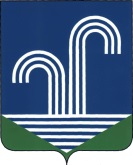 СОВЕТ БРАТКОВСКОГО СЕЛЬСКОГО ПОСЕЛЕНИЯКОРЕНОВСКОГО РАЙОНАРЕШЕНИЕот 29 мая 2019 года										№ 298с. БратковскоеОб отчете об исполнения бюджета Братковского сельского поселения Кореновского района за 1 квартал 2019 годаРассмотрев отчет администрации Братковского сельского поселения Кореновского района «Об исполнении бюджета Братковского сельского поселения Кореновского района за 1 квартал 2019 года»  Совет Братковского сельского поселения Кореновского района р е ш и л:1.Принять к сведению отчет «Об исполнении бюджета Братковского сельского поселения Кореновского района за первый квартал 2019 год» по доходам в сумме 1977,1 тыс.рублей и по расходам 2175,3 тыс.рублей2. Настоящее решение вступает в силу со дня его подписания.Глава Братковскогосельского поселенияКореновского района								А.В. Демченко